CRL & OCSP report for www.oaticerts.com 
(Open Access Technology International Inc.)Produced from https://certificate.revocationcheck.com/www.oaticerts.com 10/6/2015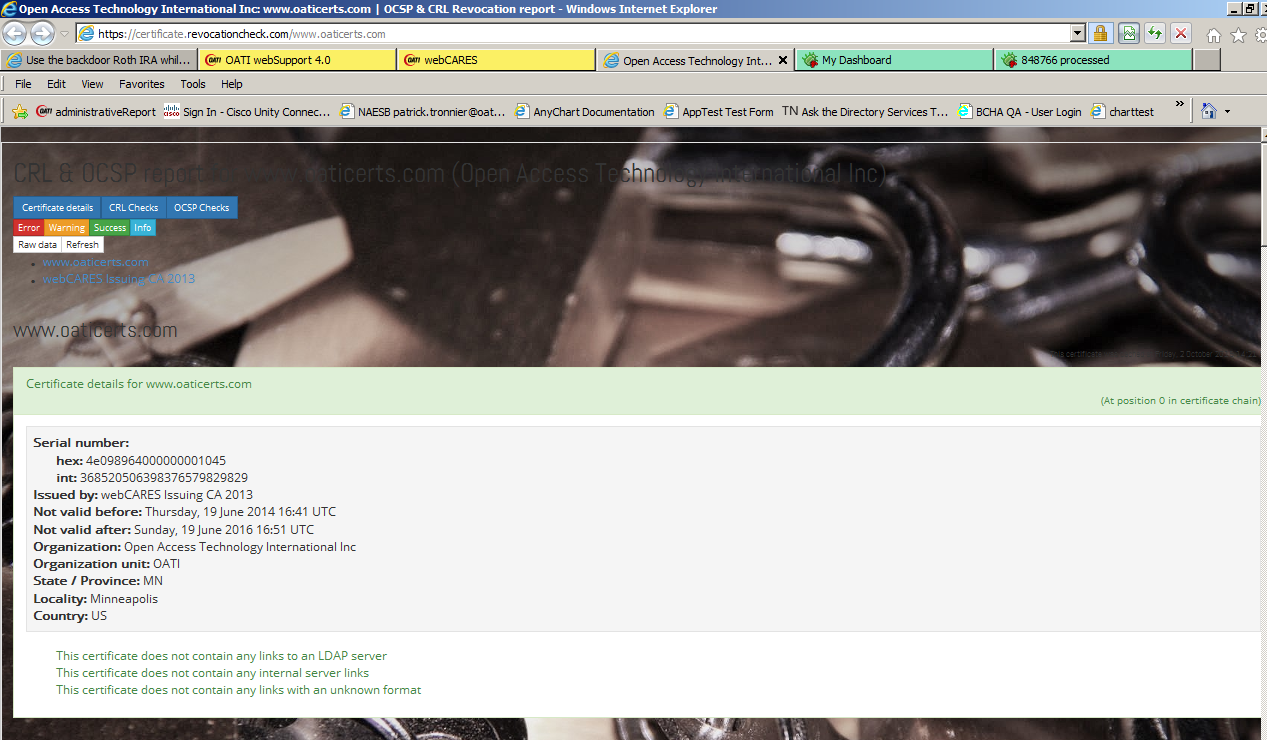 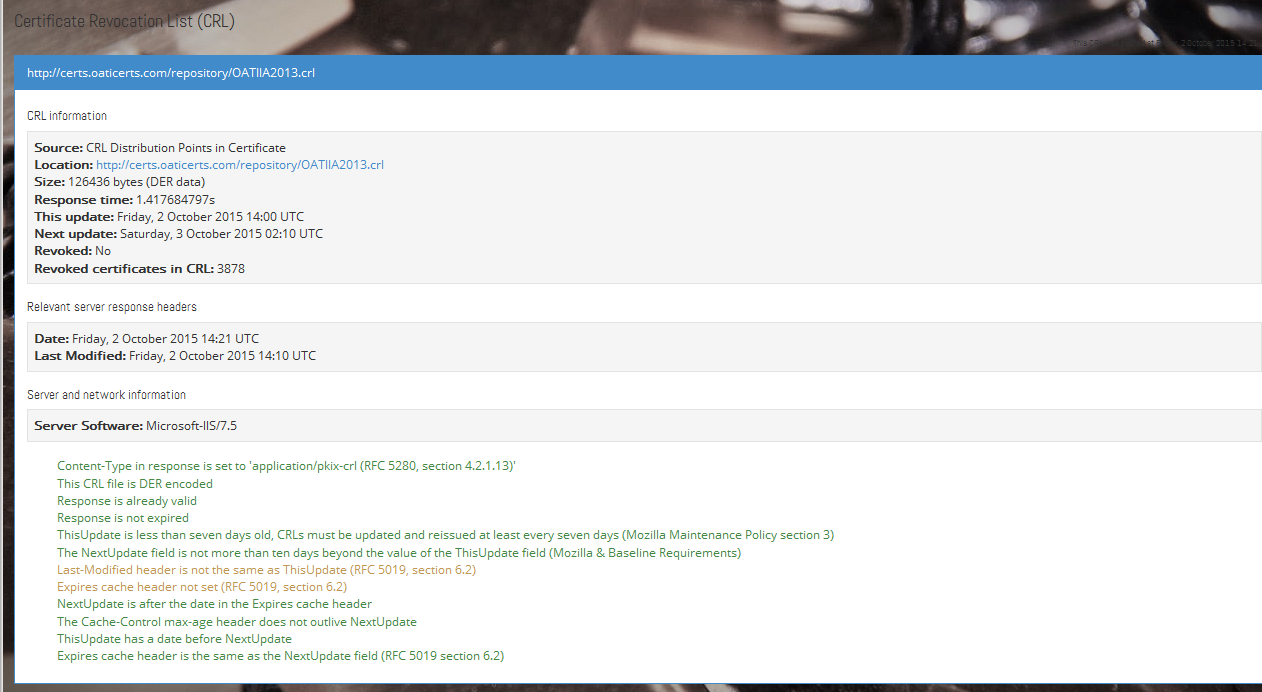 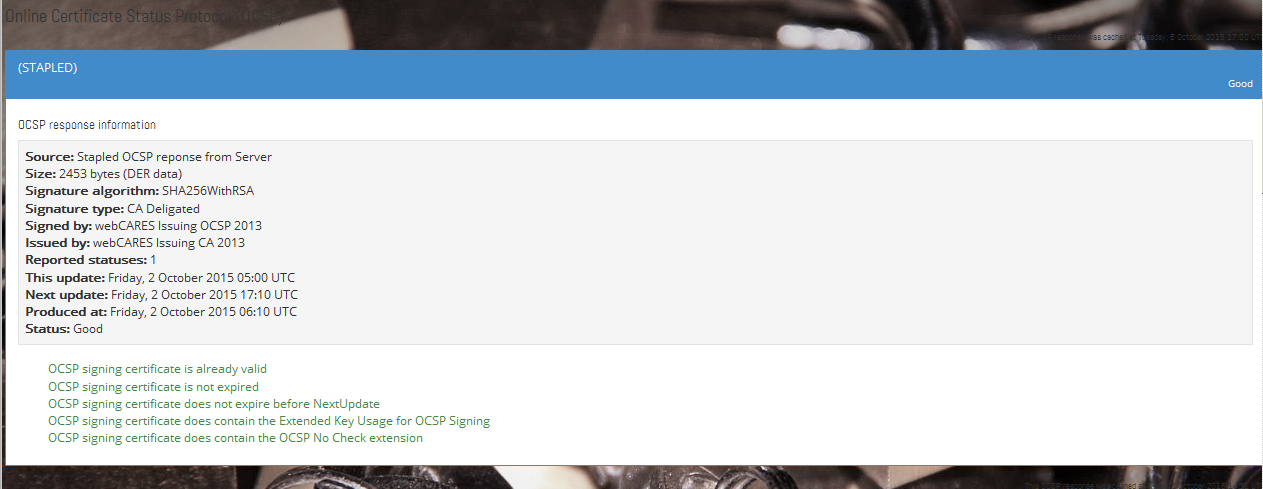 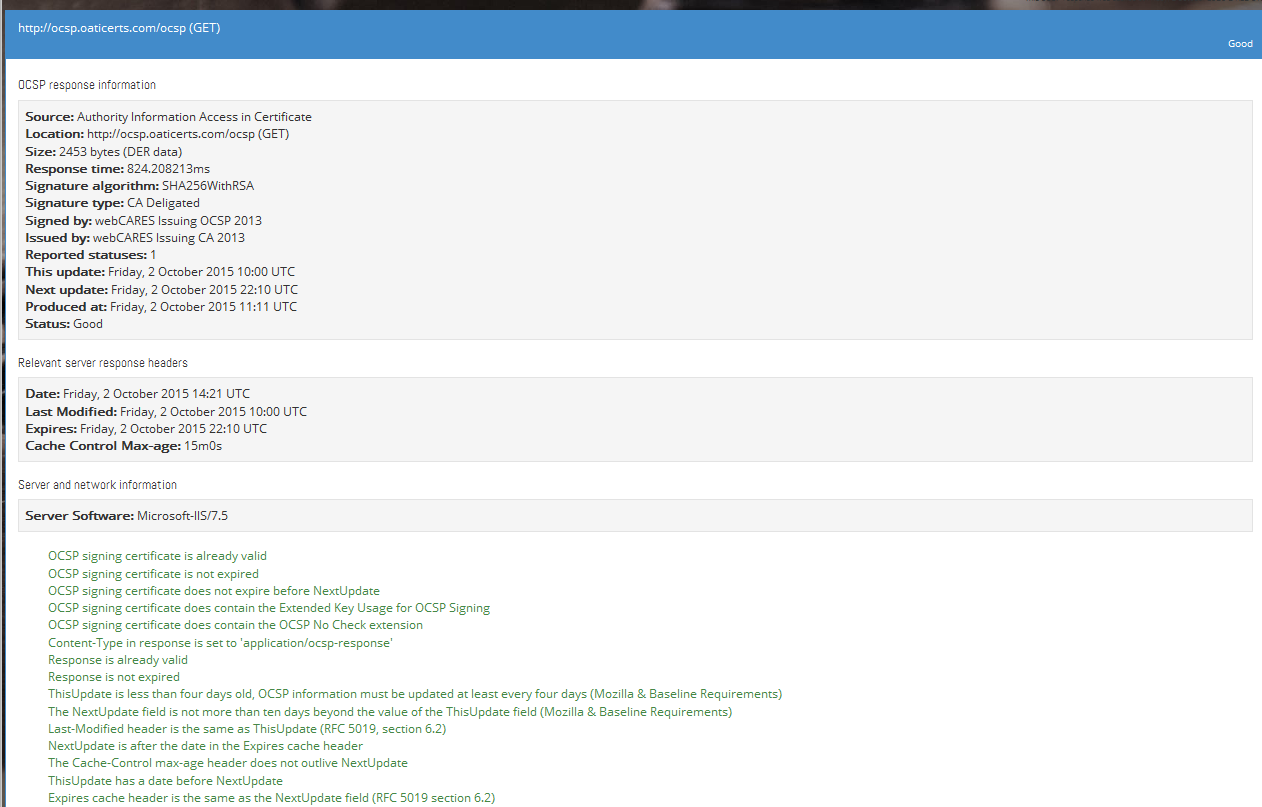 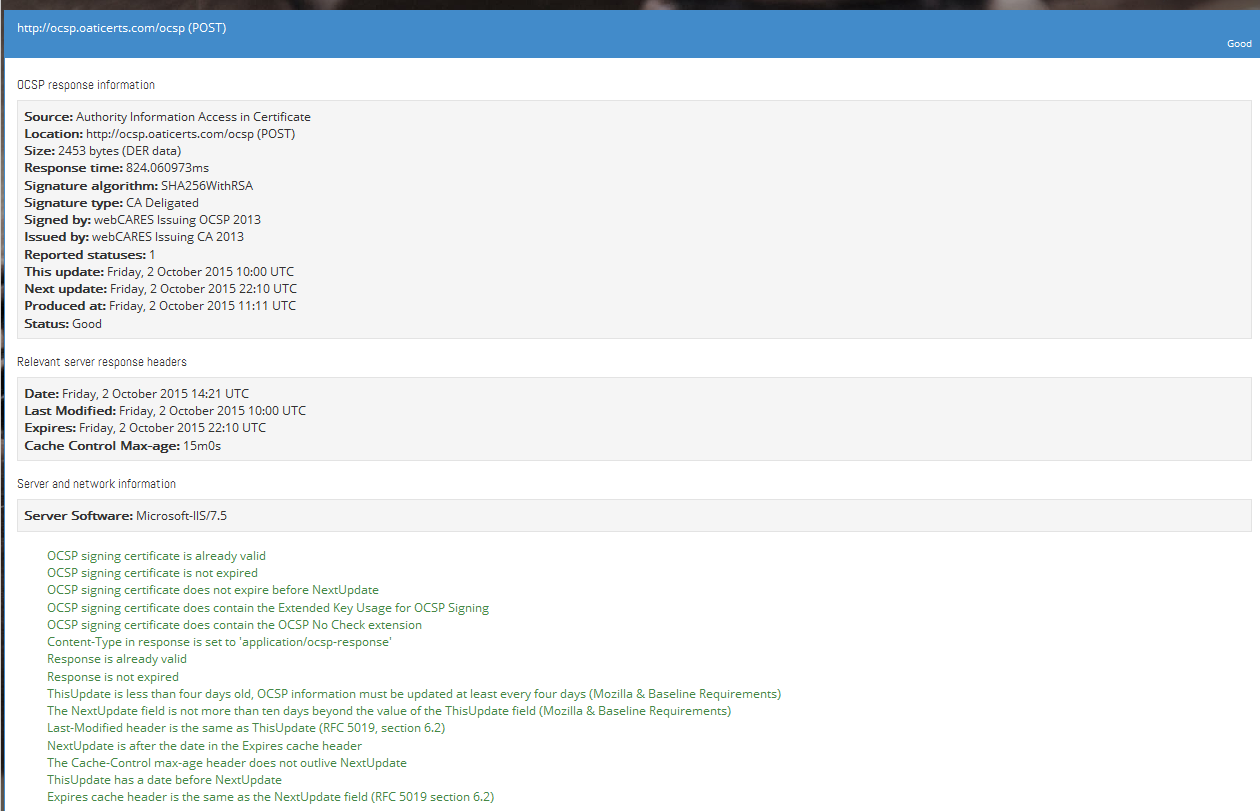 